Úkol 1Kultura řeči jeVyberte jednu z nabízených možností:a. kultura jayzka b. kultivovaný projev Kultivovaný projev je spisovnýVyberte jednu z nabízených možností:Pravda Nepravda Kdo je vzorový mluvčí?Vyberte jednu z nabízených možností:a. Učitelé b. Rozhlasoví a televizní mluvčí c. Rodiče Pojmy kultura řeči a kultura jazyka jsou totožnéVyberte jednu z nabízených možností:Pravda Nepravda Úkol 2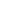 Výslovnostní styly jsou třiVyberte jednu z nabízených možností:Pravda Nepravda Výslovnostní styly jsouVyberte jednu z nabízených možností:a. neutrální, hovorový, knižní b. lehký, běžný, neutrální c. vysoký, střední, nízký U slova shoda je spisovná jak výslovnost česká [schoda], tak i moravská [zhoda]Vyberte jednu z nabízených možností:Pravda Nepravda Úkol 3Takováto výslovnost slov demogracie, drezy, konzert je nekultivovaná.Vyberte jednu z nabízených možností:Pravda Nepravda Ve slovech jako kurs, exkurs, puls, impuls, revers je možné psát i kurz, exkurz, pulz, impulz, reverz.Vyberte jednu z nabízených možností:Pravda Nepravda V jakých příručkách se můžeme poučit o výslovnosti a užívání cizích slov, cizích jmen a zkratek?Vyberte jednu z nabízených možností:a. V pravidlech výslovnosti b. Ve slovnících spisovné češtiny c. V pravidlech pravopisu Úkol 4Na modulaci souvislé řeči se podílí síla a výška hlasu, pauzy, slovní přízvuk a intonaceVyberte jednu z nabízených možností:Pravda Nepravda Přízvuk v češtině je silový a proměnnýVyberte jednu z nabízených možností:Pravda Nepravda Aktivním orgánem při vzniku rázu jsou hlasivkyVyberte jednu z nabízených možností:Pravda Nepravda Úkol 5Ke kompozičním (makrostrukturním) konektorům patří tyto konektory v úvodu je nutné říci, závěrem dodejme; jednak – jednak, zaprvé – zadruhé; jedním slovem, stručně řečeno.Vyberte jednu z nabízených možností:Pravda Nepravda K vhodným prvkům monologického mluveného projevu patři citát a aluzeVyberte jednu z nabízených možností:Pravda Nepravda Řečnická otázka má jen jeden důrazný intonační vrcholVyberte jednu z nabízených možností:Pravda Nepravda Úkol 6Hovorová spisovná čeština je spisovná čeština pro mluvený projevVyberte jednu z nabízených možností:Pravda Nepravda Hovorovou mluvenou češtinou můžeme mluvit i při veřejných projevechVyberte jednu z nabízených možností:Pravda Nepravda Výraz "tenhle" je výraz hovorový spisovnýVyberte jednu z nabízených možností:Pravda Nepravda Úkol 7Reakce a iniciace je totéž co otázka a odpověď Vyberte jednu z nabízených možností:Pravda Nepravda Doplňující otázka je tzv. otázka "ano-ne"Vyberte jednu z nabízených možností:Pravda Nepravda Subinformativní odpověď je taková, která neposkytuje žádnou informaciVyberte jednu z nabízených možností:Pravda Nepravda Úkol 8Jsou konverzační maximy totéž co maximy zdvořilosti?Vyberte jednu z nabízených možností:a. ano b. ne Kooperační princip znamenáVyberte jednu z nabízených možností:a. že lidé se snaží během hovoru za každou cenu dohodnout b. že se snaží respektovat společný komunikační cíl Maxima kvantity jea) „neříkej nic, o čem víš, že to není pravda“, tzn. „nelži“,b) „neříkej nic, pro co nemáš dostatek důkazů“. Vyberte jednu z nabízených možností:Pravda Nepravda Úkol 9Řečová etiketa je totéž co zdvořilostVyberte jednu z nabízených možností:Pravda Nepravda Řečová etiketa se uplatňuje při oslovení, pozdravech, poděkování, pozváních, gratulacích atd., na druhé straně také při výtkách a stížnostech aj.Vyberte jednu z nabízených možností:Pravda Nepravda Řečové etiketa představuje repertoár ustálených formulací a konvencionalizovaných obratůVyberte jednu z nabízených možností:Pravda Nepravda Úkol 10Gesta dělíme na ilustrátor, adaptér, regulátorVyberte jednu z nabízených možností:Pravda Nepravda Ikonické gesto je takové, které podporuje rytmus řečiVyberte jednu z nabízených možností:Pravda Nepravda Vzdálenost komunikujících v tzv. veřejné zóně jeVyberte jednu z nabízených možností:a. 1, 5 - 2, 5 m b. 6 - 8 m c. 3, 6 - 7, 6 m Úkol 11Argument se skládá z teze, argumentu a premisyVyberte jednu z nabízených možností:Pravda Nepravda Falešný argument se jmenujeVyberte jednu z nabízených možností:a. negativní argument b. falaciae c. argumentum ad rem Jestli mě máš rád, tak tam nepůjdeš. Je to a argument Ad misericodiamVyberte jednu z nabízených možností:Pravda Nepravda Úkol 12Asertivita znamenáVyberte jednu z nabízených možností:a. „zdravé prosazování“ sebe sama nebo „sebejisté jednání“ b. schopnost bránit se Technika „selektivního ignorování“ znamená, že nerozumný či nevhodný požadavek nebo postoj přejdeme ho bez povšimnutíVyberte jednu z nabízených možností:Pravda Nepravda Vyjednávání se dělí na poziční (neměnné) a pružné, principiálníVyberte jednu z nabízených možností:Pravda Nepravda Úkol 13Ke kultivované veřejné korespondenci patří pravopisná správnost, věcná znalost a udvořilostVyberte jednu z nabízených možností:Pravda Nepravda Existují příručky, jak psát veřejné dopisy, úřední koresponcenci?Vyberte jednu z nabízených možností:a. ne b. ano Je úroveň úředních dopisů vždy správná a volba prostředků vhodná? Vyberte jednu z nabízených možností:a. ano b. ne 